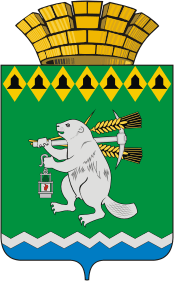 Дума Артемовского городского округаVII созыв27 заседаниеРЕШЕНИЕот 25 мая 2023 года							           № 301О внесении изменений в Положение о порядке оформления и размещения наружной рекламы на территории Артемовского городского округаВ соответствии с Гражданским кодексом Российской Федерации, Земельным кодексом Российской Федерации, Федеральным законом от 13 июня 2006 года № 38-ФЗ «О рекламе», Федеральным законом от 06 октября 2003 года № 131-ФЗ «Об общих принципах организации местного самоуправления в Российской Федерации», Правилами проведения конкурсов или аукционов на право заключения договоров аренды, договоров безвозмездного пользования, договоров доверительного управления имуществом, иных договоров, предусматривающих переход прав в отношении государственного или муниципального имущества, утвержденными Приказом Федеральной антимонопольной службы от 10.02.2010 № 67, руководствуясь статьей 23 Устава Артемовского городского округа, Дума Артемовского городского округа РЕШИЛА:1.  Внести в Положение о порядке оформления и размещения наружной рекламы на территории Артемовского городского округа, принятое решением Думы Артемовского городского округа от 16.02.2017 № 107 (далее – Положение), следующие изменения: 1) в подпункте 1 пункта 6 Положения слова «Комитет по управлению муниципальным имуществом Артемовского городского округа (далее - Комитет по имуществу)» заменить словами «Управление муниципальным имуществом Администрации Артемовского городского округа (далее - Управление муниципальным имуществом)»;2) в подпункте 2 пункта 6 Положения слова «Комитет по архитектуре и градостроительству Артемовского городского округа (далее - Комитет по архитектуре)» заменить словами «Управление архитектуры и градостроительства Администрации Артемовского городского округа (далее - Управление архитектуры)»;3) в пунктах 14, 30, 31, 32,  41, 46, 47, 49, 54 Положения слова «Комитет по архитектуре» заменить словами «Управление архитектуры»;4) в пунктах 23, 24 Положения слова «Комитетом по имуществу» заменить словами «Управлением муниципальным имуществом»;5) пункт 25 Положения изложить в следующей редакции:«25. Годовой размер платы по договору определяется по результатам торгов (в форме аукциона или конкурса) и устанавливается в размере, предложенном победителем торгов.Начальный (минимальный) годовой размер платы по договору рассчитывается путем умножения годовой базовой ставки платы за установку и эксплуатацию рекламной конструкции с использованием муниципального имущества на площадь информационного поля рекламной конструкции и на корректировочные коэффициенты к базовой ставке.Годовая базовая ставка платы за установку и эксплуатацию рекламной конструкции с использованием муниципального имущества и корректировочные коэффициенты к ней устанавливаются постановлением Администрации Артемовского городского округа.Постановление Администрации Артемовского городского округа, устанавливающее или изменяющее годовую базовую ставку платы за установку и эксплуатацию рекламной конструкции с использованием муниципального имущества или корректировочные коэффициенты к ней, подлежит опубликованию в официальном печатном издании, а также размещению на официальном сайте Артемовского городского округа в информационно-телекоммуникационной сети «Интернет». 6) в пунктах 26, 27, 39 Положения слова «Комитет по имуществу» заменить словами «Управление муниципальным имуществом»;7) в пункте 33 Положения слова «Комитетом по архитектуре» заменить словами «Управлением архитектуры»;8) в подпункте 4 пункта 42, пункте 48 Положения слова «Комитета по архитектуре» заменить словами «Управления архитектуры».  2.  Опубликовать настоящее решение в газете «Артемовский рабочий», разместить на Официальном портале правовой информации Артемовского городского округа (www.артемовский-право.рф) и на официальном сайте Думы Артемовского городского округа в информационно-телекоммуникационной сети «Интернет». 4. Настоящее решение вступает в силу со дня его официального опубликования.5. Контроль за исполнением настоящего решения возложить на  постоянную комиссию по вопросам местного самоуправления, нормотворчеству и регламенту (Упорова Е.Ю.).Председатель Думы Артемовского городского округаГлава Артемовского городского округаВ.С. Арсенов    К.М. Трофимов